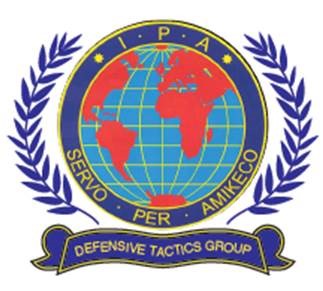 COPS INTERNATIONAL 2020The 25th AnniversaryAgendaExplosive Self Defence Systems Level 1 or Level 2This is the signature system of the IPA-DTG. Simple and very effective, using natural body movements that anyone can master in a very short period of time. It is so simple it is likely to be drawn upon when under attack. Because of this simplicity, it is not easily forgotten and is equally easy to refresh. Ideal for all police officers, in particular; firearms officers, women, non-combative, in fact everyone! This course will certificate practioners in either level 1 or for those that attended the previous course level 2 or level 3, essential if you wish to proceed to Instructor level. Surveillance – The BasicsAn introduction to undertaking the basics of surveillance and how to follow a suspect. This course was designed to teach Close Protection Officers how to protect a client when being followed. This is a practical course which greatly improves situational awareness. Useful for any police officer to know these important skills. Fighting on the GroundThe saying goes that you should never choose to go to the ground, but that’s where most fights end up! Any fighting system that ignores this fact is not a complete system and police personal safety is no different. However, fighting in the dojo is NOT fighting in the street. EVERY incident WILL: -Have no mats, you’ll be wearing restrictive clothing, (patrol equipment, body armour, police uniform) and potentially dealing with multiple attackers.Additionally, you could be; dazed, injured, exhausted, shocked. Finally, you’re unlikely to have stretched before fighting. The aim must be to get back to your feet as soon as possible and effect the arrest from there. Although Jujitsu/Judo/MMA/Wrestling skills are fantastically useful, most cops don’t train in them. This course seeks to address both areas; teaching those who don’t train on the ground and enhance the existing skills of the ground fighters who do.The course will contain:Breakfalls – reality, The Immediate Action Drill, getting back to your feet, kicks, sweeps. Open Source MaterialAlthough this course is mainly about physical skills there is an opportunity to explore the virtual world of the internet. What can we learn about our own vulnerabilities, how easily can we be targeted? Conversely, how easily can we learn about the criminals and terrorists we seek. This course is being delivered by an expert in this field and will prove to be very thought provoking. Safariland Hand-Cuff and Baton CourseThis is for those who are already trained with Hand-cuffs and Baton, it must be pre-booked and pre-reads will be sent to those who are interested.  It consists of 3 modules throughout the 3-days (may be some evening tuition to make up the required hours?).  This is a course which would usually cost approx. $350 - 500 per person but we offer the course for FREE during the seminar!MDTS: Monadnock Defensive tactics system - Balance & Stance, Defensive blocks and strikes, basic primary control holds, handcuff standing and prone subjects, weapon retention etc.MEB: Monadnock Expandable Baton - Friction lock and autolock batons, carry, blocks and strikes one and two-handed skills, retention, baton takedown to prone and handcuffing etc.PR-24 side handled Baton - Very similar to MEB but using the PR-24.User programs are usually 8 hours contact time.Basic TRAINER (qualifies individual to teach ALL USER programs) course usually consists of 16 hours contact time as each student will have to teach (approx. 10mins) at least 3 individual skills as part of the assessment.Based on the skill level of most of the individuals likely to attend the seminar and wanting the qualification, we could cut those program times down dramatically and some of it could be achieved by pre-study booklets, PowerPoint etc.This is an 'Instructor' level program and would allow those that achieve the grade an International Certificate to teach the Monadnock programs. Spontaneous Knife Attack DefenceThis knife awareness course has been designed to meet the needs of Police Officers. The focus of this training is to raise awareness to the simplicity which a person can fall victim to a spontaneous knife attack. It will highlight the realisation that your gun will initially be no use to you at this range. The training will focus on raising your awareness of the use of knives in combat situations combined with a realistic, simple and effective open hand knife defence technique.Due to the effects of survival stress this system has evolved into the simplest form where all of skills are gross motor This simplicity in design allows for quicker learning and retention under the stress of a knife assault. The system has been pressure tested and appears to work more times than not and usually out performs other methods.Aims:Recognise the threat.Identify the risks.Adopt preventative strategies and techniques.Practice defensive response to knife situations.Demonstrate appropriate response to knife attacks.Defence to the terrorist double knife attacker.Point Shooting - Instinctive shootingMany of you will be used to shooting on the range, adopting a weaver stance and carrying out a well-practiced range shooting drill to pass a qualification. It is very similar to competition shooting. However, needing to shoot to save your life is very different and so is the training. At the time you think you might die, the sympathetic nervous system (SNS) activates and causes pupil dilation, a decrease in blood flow to the periphery of the retina and the inability to use the dominant eye. The result is loss of near vision and the ability to focus on the front sight. It is uncontrollable…You will square on to the threat and crouch, constantly skipping away from the threat, you will keep both eyes open and hold the gun convulsive grip. Now take your shot! If that’s what’s going to happen to you in reality, why not train that way. Learn the survival shooting skills that will give you the edge over your opponent. This course will give you the skills and knowledge to draw, move and fire your sidearm with speed and accuracy under pressure.Because of strict firearms laws in the UK we will use airsoft, however the affect is very similar and, in many ways, provides a better learning experience.Stop the bleed  Following a catastrophic incident, such as a marauding terrorist attack, the most preventable cause of death is a person bleeding out. Therefore, stopping the bleed is essential training for all first responders. This course is designed to bring the topic to life and is delivered in a way that you will remember what to do under pressure. Even if you’re trained, you will still benefit from this immersive session. This session will include the use of tourniquets, plugging the wound, moving a casualty and treating shock. Marauding Terrorist ResponseAs an emergency responder have you questioned what you can do in a killer spree attack? On or off duty, it may happen to you OR you are the person who has to do something about it! Most Police around the world are armed, most British Police are not! For this reason, this course has been split into two. Armed offices will carry out a two Officer building entry drills to stop a spree killer. Unarmed officers will look at knife defence, team drills and target hardening a room.  Axon - TaserAxon are the company that produce Taser. They have produced an excellent presentation about Taser and its use and are able to dispel many of the myths you may have heard. Afterwards they will take participants onto the range and give an opportunity to shoot some live cartridges. There will then be an opportunity to undertake some scenario training to consolidate the learning. Although we cannot promise, there may be an opportunity to undertake a voluntary exposure for those who want to experience the effects.  Exploring ViolenceThis is two short courses consisting of two topics. Session 1 - Short cuts for pre-emptive striking. When where and how to switch ON and OFF your ability to use violence when faced with a threat or potential threat. Behavioural DetectionThis is a presentation based on a methodical, scientific and systematic appraisal of people’s behaviour when under stress in an environment through observation, assessment and decision - based operations.It is regularly used throughout the UK by law enforcement agencies to identify potential threats from those with intent to self-harm, commit a criminal offence or a terrorist attack. Those with mal-intent are proven to display high levels of physical, psychological and involuntary reactions, particularly when exposed to additional stress factors such as the presence of a trigger – uniform, security, police or a security feature such as a camera or checks. ScenariosThese are a set of scenarios set up to test how you will actually react when faced with realistic situations. All designed to practice the skills taught during the weeks training. Although they are serious topics and designed to be immersive you will find them to be very revealing about your own performance under pressure whilst being immensely enjoyable.   SOCIAL EVENTSVisit the Royal Armouries in Leedshttps://royalarmouries.org/venue/royal-armouries-museum/This is an excellent event. We will take a coach to Leeds to visit the Royal Armouries. One of the largest collections of weapons in the world. We have a good relationship with the curators who will provide us with a presentation tailored to the police interests. There are usually shows such as knights in armour jousting and sword fighting as well as Samurai sword fights. We’ll only know what’s on nearer the time. Shopping at the Cheshire Oaks Retail Outlet Parkhttps://www.mcarthurglen.com/en/outlets/uk/designer-outlet-cheshire-oaks/Cheshire Oaks was the first and remains the UK’s largest Designer Outlet, comprising more than 150 boutiques, restaurants and cafés, Cheshire Oaks isn’t merely the UK’s largest Designer Outlet. You'll find up to 60% off the RRP in all of our brands all year round. Our range of stores offer. Find your new favourites. Explore the stores and then dine and unwind in the restaurants. Walk up Mount Snowdonhttps://www.visitsnowdonia.info/snowdon-walking-routesThis will be a guided walk by members of the IPA. Snowdon is the highest mountain in Wales, at an elevation of 1,085 metres above sea level, and the highest point in the British Isles outside the Scottish Highlands. It is located in Snowdonia National Park in Gwynedd. Only about an hour’s drive from Wrexham. The route only takes a couple of hours and is quite leisurely. For those less able or lazy, you can always take the train either up or down or both!Meet North Wales Police https://www.north-wales.police.ukThe course is being run in North Wales and the local Police Force is Heddlu Gogledd Cymru which translated into English is North Wales Police. Although a relatively small rural police force it covers a massive area. Here is the opportunity to meet members of the force, see their equipment and ask questions. Gala DinnerThe hog roast gala dinner is the culmination of the course and a celebration of the closing of the 25th Anniversary. A closing address and awards will be presented. Then will be an opportunity to get photographs, swap badges and unwind. Attendees are requested to wear their uniforms for photographs if possible, at least at the start of the night. It is intended to be a good fun evening for everyone involved.COPS 2020       26 - 31st  May 2020COPS 2020       26 - 31st  May 2020COPS 2020       26 - 31st  May 2020COPS 2020       26 - 31st  May 2020COPS 2020       26 - 31st  May 2020COPS 2020       26 - 31st  May 2020COPS 2020       26 - 31st  May 2020COPS 2020       26 - 31st  May 2020COPS 2020       26 - 31st  May 2020COPS 2020       26 - 31st  May 2020COPS 2020       26 - 31st  May 2020COPS 2020       26 - 31st  May 2020COPS 2020       26 - 31st  May 2020COPS 2020       26 - 31st  May 2020COPS 2020       26 - 31st  May 2020Tues0700-15000700-15000700-15000700-15000700-15000700-15001500- 16001500- 16001600 - 17001600 - 17001600 - 1700190019001900TuesAttendees arrive throughout the day and can book into accommodation.Student Village, Glyndŵr University, Mold Road, Wrexham, Wales, LL11 2AW.Attendees arrive throughout the day and can book into accommodation.Student Village, Glyndŵr University, Mold Road, Wrexham, Wales, LL11 2AW.Attendees arrive throughout the day and can book into accommodation.Student Village, Glyndŵr University, Mold Road, Wrexham, Wales, LL11 2AW.Attendees arrive throughout the day and can book into accommodation.Student Village, Glyndŵr University, Mold Road, Wrexham, Wales, LL11 2AW.Attendees arrive throughout the day and can book into accommodation.Student Village, Glyndŵr University, Mold Road, Wrexham, Wales, LL11 2AW.Attendees arrive throughout the day and can book into accommodation.Student Village, Glyndŵr University, Mold Road, Wrexham, Wales, LL11 2AW.Opening addressPolice Chief ConstableOpening addressPolice Chief ConstablePresentation - DTG (The Human factors of combat)Presentation - DTG (The Human factors of combat)Presentation - DTG (The Human factors of combat)BBQ at the UniversityBBQ at the UniversityBBQ at the UniversityWed07-08000900-12000900-12001hr1300 - 15001300 - 15001500-17001500-17001500-17001500-1700173017302000WedBreakfastExplosive Self Defence SystemsExplosive Self Defence SystemsLUNCHDefence from the GroundDefence from the GroundSpontaneous Knife DefenceSpontaneous Knife DefenceSpontaneous Knife DefenceSpontaneous Knife DefenceDinner / Shopping to outlet village / free timeDinner / Shopping to outlet village / free timeSocial Drink,All WedBreakfastExplosive Self Defence SystemsExplosive Self Defence SystemsLUNCHExploring Violence 1Exploring Violence 1Exploring Violence 2Exploring Violence 2Exploring Violence 2Exploring Violence 2Dinner / Shopping to outlet village / free timeDinner / Shopping to outlet village / free timeSocial Drink,All WedBreakfastExplosive Self Defence SystemsExplosive Self Defence SystemsLUNCHRoyal Armouries visit, Leeds,Via coachRoyal Armouries visit, Leeds,Via coachRoyal Armouries visit, Leeds,Via coachRoyal Armouries visit, Leeds,Via coachRoyal Armouries visit, Leeds,Via coachRoyal Armouries visit, Leeds,Via coachRoyal Armouries visit, Leeds,Via coachRoyal Armouries visit, Leeds,Via coachThursBreakfast0900 - 12000900 - 12001hr1300-16001300-16001300-16001600 – 17301600 – 17301600 – 17301730173020002000ThursBreakfastAxon / TaserPresentation, Live FireAxon / TaserPresentation, Live FireAxon / Taser Presentation, Live FireAxon / Taser Presentation, Live FireAxon / Taser Presentation, Live FireScenariosScenariosScenariosDinner / Shopping to outlet village / free timeDinner / Shopping to outlet village / free timeSocial Drink,All Social Drink,All ThursBreakfastAxon / TaserPresentation, Live FireAxon / TaserPresentation, Live FireInstinctive Point Shooting (Airsoft)Instinctive Point Shooting (Airsoft)Instinctive Point Shooting (Airsoft)Behavioural DetectionBehavioural DetectionBehavioural DetectionDinner / Shopping to outlet village / free timeDinner / Shopping to outlet village / free timeSocial Drink,All Social Drink,All ThursBreakfastInstinctive Point shooting(Airsoft)Instinctive Point shooting(Airsoft)Royal Armouries visit, Leeds,Via coachRoyal Armouries visit, Leeds,Via coachRoyal Armouries visit, Leeds,Via coachRoyal Armouries visit, Leeds,Via coachRoyal Armouries visit, Leeds,Via coachRoyal Armouries visit, Leeds,Via coachRoyal Armouries visit, Leeds,Via coachRoyal Armouries visit, Leeds,Via coachSocial Drink,All Social Drink,All ThursBreakfastSafariland Baton and Cuff Instructors Course – part 1Safariland Baton and Cuff Instructors Course – part 1Walk up Mount SnowdonWalk up Mount SnowdonWalk up Mount SnowdonWalk up Mount SnowdonWalk up Mount SnowdonWalk up Mount SnowdonWalk up Mount SnowdonWalk up Mount SnowdonSocial Drink,All Social Drink,All FriBreakfast0900-10301030-12001hr1300-15001500 - 17001500 - 17001500 - 17001500 - 17001500 - 17001730173020002000FriBreakfastOpen Source MaterialStopping catastrophic bleedingMeet North Wales PoliceRuthin RangeAnd ExhibitorsStopping catastrophic bleedingStopping catastrophic bleedingStopping catastrophic bleedingStopping catastrophic bleedingStopping catastrophic bleedingDinner / Visit the city of ChesterDinner / Visit the city of ChesterSocial Drink,ChesterAll Social Drink,ChesterAll FriBreakfastOpen Source MaterialActive shooter responseMeet North Wales PoliceRuthin RangeAnd ExhibitorsActive shooter responseActive shooter responseActive shooter responseActive shooter responseActive shooter responseDinner / Visit the city of ChesterDinner / Visit the city of ChesterSocial Drink,ChesterAll Social Drink,ChesterAll FriBreakfastSafariland Baton and Cuff Instructors Course - part 2Safariland Baton and Cuff Instructors Course - part 2Meet North Wales PoliceRuthin RangeAnd ExhibitorsSurveillance foot drillsSurveillance foot drillsSurveillance foot drillsSurveillance foot drillsSurveillance foot drillsDinner / Visit the city of ChesterDinner / Visit the city of ChesterSocial Drink,ChesterAll Social Drink,ChesterAll SatBreakfast0900 - 12000900 - 12001300 - 15001500 - 17001500 - 17001500 - 17001500 - 17001500 - 17001800 -1800 -1800 -1800 -SatBreakfastScenariosScenariosCompetitionThe BoxTeam scenario drillsTeam scenario drillsTeam scenario drillsTeam scenario drillsTeam scenario drillsGala DinnerClosing speechesAwardsGala DinnerClosing speechesAwardsGala DinnerClosing speechesAwardsGala DinnerClosing speechesAwardsSatBreakfastSafariland Baton and Cuff Instructors Course - part 3Safariland Baton and Cuff Instructors Course - part 3CompetitionThe BoxTeam scenario drillsTeam scenario drillsTeam scenario drillsTeam scenario drillsTeam scenario drillsGala DinnerClosing speechesAwardsGala DinnerClosing speechesAwardsGala DinnerClosing speechesAwardsGala DinnerClosing speechesAwardsSunBreakfastAll dayAll dayAll dayAll dayAll dayAll dayAll dayAll day16001600160016001600SunBreakfastDepart or for those wishing to stay on walk up Mount Snowdon                                      Depart or for those wishing to stay on walk up Mount Snowdon                                      Depart or for those wishing to stay on walk up Mount Snowdon                                      Depart or for those wishing to stay on walk up Mount Snowdon                                      Depart or for those wishing to stay on walk up Mount Snowdon                                      Depart or for those wishing to stay on walk up Mount Snowdon                                      Depart or for those wishing to stay on walk up Mount Snowdon                                      Depart or for those wishing to stay on walk up Mount Snowdon                                      Depart or for those wishing to stay on walk up Mount Snowdon                                      Depart or for those wishing to stay on walk up Mount Snowdon                                      Depart or for those wishing to stay on walk up Mount Snowdon                                      Depart or for those wishing to stay on walk up Mount Snowdon                                      Depart or for those wishing to stay on walk up Mount Snowdon                                      